Срок проведения антикоррупционной экспертизы 3 дняИВАНОВСКАЯ ОБЛАСТЬАДМИНИСТРАЦИЯ ЮЖСКОГО МУНИЦИПАЛЬНОГО РАЙОНАПОСТАНОВЛЕНИЕ (ПРОЕКТ)от                                №          -пг. ЮжаО внесении изменений в муниципальную программу «Экономическое развитие Южского муниципального района», утвержденную постановлением Администрации Южского муниципального района от 29.12.2017 № 1357-пВ соответствии со статьей 179 Бюджетного кодекса Российской Федерации, постановлением Администрации Южского муниципального района от 19.10.2016 № 680-п «Об утверждении Порядка разработки, реализации и оценки эффективности муниципальных программ Южского муниципального района и Южского городского поселения и отмене постановлений Администрации Южского муниципального района                           от 02.09.2013 № 719-п и Администрации Южского городского поселения           от 06.09.2013 № 490», решением Совета Южского муниципального района от 19.06.2020 № 52 «О внесении изменений и дополнений в решение Совета Южского муниципального района от 20.12.2019  № 125 «О бюджете Южского муниципального района на 2020 год и на плановый период 2021 и 2022годов», Администрация  Южского  муниципального  района  п о с т а н о в л я е т:1. Внести в муниципальную программу «Экономическое развитие Южского муниципального района» (далее – Программа), утвержденную постановлением Администрации Южского муниципального района                              от 29.12.2017 г. № 1357-п, следующие изменения:1.1. Строку девятую таблицы раздела 1 «Паспорт муниципальной программы Южского муниципального района» Программы изложить в следующей редакции:1.2. В подпрограмме «Обеспечение финансирования работ по внесению изменений в документы территориального планирования и градостроительного зонирования сельских поселений Южского муниципального района Ивановской области», являющейся приложением 5 к Программе:- строку седьмую таблицы раздела 1 «Паспорт подпрограммы муниципальной программы Южского муниципального района» изложить в следующей редакции:- Таблицу раздела 4 «Ресурсное обеспечение мероприятий подпрограммы, руб.», изложить в следующей редакции:2. Опубликовать настоящее постановление в официальном издании «Правовой Вестник Южского муниципального района» и на официальном сайте Южского муниципального района в информационно-телекоммуникационной сети «Интернет».Глава Южскогомуниципального района 		                                       	   В.И. Оврашко «Объемы ресурсного обеспечения программыОбщий объем бюджетных ассигнований: 2018 год – 1 619 986,22 руб., 2019 год – 1 684 000,00 руб.,2020 год – 1 521 400,00 руб.,2021 год – 1 519 000,00 руб.;2022 год – 1 019 000,00 руб.- бюджет Южского муниципального района:2018 год – 1 619 986,22 руб., 2019 год – 1 684 000,00 руб.,2020 год – 1 521 400,00 руб.,2021 год – 1 519 000,00 руб.;2022 год – 1 019 000,00 руб.-областной бюджет:2018 год — *2019 год — *  2020 год — *2021 год — *»«Объемы ресурсного обеспечения подпрограммыОбщий объем бюджетных ассигнований:2018 год –  325 819,55 руб.,2019 год –  420 000,00 руб.,2020 год –  372 000,00 руб.,2021 год –  420 000,00 руб.;2022 год –  420 000,00 руб.- бюджет Южского муниципального района:2018 год –  325 819,55 руб.,2019 год –  420 000,00 руб.,2020 год –  372 000,00 руб.,2021 год –  420 000,00 руб.;2022 год –  420 000,00 руб.- областной бюджет:2018 год –  *,2019 год –  *,2020 год –  *,2021 год –  *,2022 год -   *.»«№ п/п«№ п/пНаименование мероприятия / источник ресурсного обеспеченияИсполнитель2018год2019год2020 год2021год2022годПодпрограмма, всего:Подпрограмма, всего:Подпрограмма, всего:325 819,55420 000,00372 000,00420 000,00420 000,00Бюджетные ассигнованияБюджетные ассигнованияБюджетные ассигнования325 819,55420 000,00372 000,00420 000,00420 000,00Бюджет Южского муниципального районаБюджет Южского муниципального районаБюджет Южского муниципального района325 819,55420 000,00372 000,00420 000,00420 000,00Областной бюджетОбластной бюджетОбластной бюджет*****1. Основное мероприятие «Внесение изменений в документы территориального планирования и градостроительного зонирования сельских поселений Южского муниципального района Ивановской области»1. Основное мероприятие «Внесение изменений в документы территориального планирования и градостроительного зонирования сельских поселений Южского муниципального района Ивановской области»1. Основное мероприятие «Внесение изменений в документы территориального планирования и градостроительного зонирования сельских поселений Южского муниципального района Ивановской области»КУМИ администрации Южского муниципального района Ивановской области325 819,550,000,000,000,00Бюджетные ассигнованияБюджетные ассигнованияБюджетные ассигнованияКУМИ администрации Южского муниципального района Ивановской области325 819,550,000,000,000,00Бюджет Южского муниципального районаБюджет Южского муниципального районаБюджет Южского муниципального районаКУМИ администрации Южского муниципального района Ивановской области325 819,550,000,000,000,00Областной бюджетОбластной бюджетОбластной бюджетКУМИ администрации Южского муниципального района Ивановской области*****1.1.Разработка генерального плана для Талицко-Мугреевского сельского поселения Южского муниципального районаРазработка генерального плана для Талицко-Мугреевского сельского поселения Южского муниципального районаКУМИ администрации Южского муниципального района Ивановской области298 419,550,000,000,000,001.1.Бюджетные ассигнованияБюджетные ассигнованияКУМИ администрации Южского муниципального района Ивановской области298 419,550,000,000,000,001.1.Бюджет Южского муниципального районаБюджет Южского муниципального районаКУМИ администрации Южского муниципального района Ивановской области298 419,550,000,000,000,001.1.Областной бюджетОбластной бюджетКУМИ администрации Южского муниципального района Ивановской области0,000,000,000,000,001.2.Разработка местных нормативов градостроительного проектирования по Южскому муниципальному району Ивановской областиРазработка местных нормативов градостроительного проектирования по Южскому муниципальному району Ивановской областиКУМИ администрации Южского муниципального района Ивановской области27 400,000,000,000,000,001.2.Бюджетные ассигнованияБюджетные ассигнованияКУМИ администрации Южского муниципального района Ивановской области27 400,000,000,000,000,001.2.Бюджет Южского муниципального районаБюджет Южского муниципального районаКУМИ администрации Южского муниципального района Ивановской области27 400,000,000,000,000,00Областной бюджетОбластной бюджет0,000,000,000,000,002.Основное мероприятие «Разработка и внесение изменений в документы территориального планирования и градостроительного зонирования сельских поселений Южского муниципального района Ивановской области»2.Основное мероприятие «Разработка и внесение изменений в документы территориального планирования и градостроительного зонирования сельских поселений Южского муниципального района Ивановской области»2.Основное мероприятие «Разработка и внесение изменений в документы территориального планирования и градостроительного зонирования сельских поселений Южского муниципального района Ивановской области»КУМИ администрации Южского муниципального района Ивановской области0,00420 000,00372 000,00420 000,00420 000,00Бюджетные ассигнованияБюджетные ассигнованияБюджетные ассигнования0,00420 000,00372 000,00420 000,00420 000,00Бюджет Южского муниципального районаБюджет Южского муниципального районаБюджет Южского муниципального района0,00420 000,00372 000,00420 000,00420 000,00Областной бюджетОбластной бюджетОбластной бюджет0,000,000,000,000,002.1.Разработка и внесение изменений в генеральные планы и правила землепользования и застройки муниципальных образований Южского муниципального районаРазработка и внесение изменений в генеральные планы и правила землепользования и застройки муниципальных образований Южского муниципального районаКУМИ  администрации Южского муниципального района Ивановской области0,0070 000,00272 000,00320 000,00320 000,00Бюджетные ассигнованияБюджетные ассигнованияКУМИ  администрации Южского муниципального района Ивановской области0,0070 000,00272 000,00320 000,00320 000,00Бюджет Южского муниципального районаБюджет Южского муниципального районаКУМИ  администрации Южского муниципального района Ивановской области0,0070 000,00272 000,00320 000,00320 000,00Областной бюджетОбластной бюджетКУМИ  администрации Южского муниципального района Ивановской области0,000,000,000,000,002.2.Внесение изменений в схему территориального планирования  Южского муниципального района Внесение изменений в схему территориального планирования  Южского муниципального района КУМИ  администрации Южского муниципального района Ивановской области0,00250 000,000,000,000,00Бюджетные ассигнованияБюджетные ассигнованияКУМИ  администрации Южского муниципального района Ивановской области0,00250 000,000,000,000,00Бюджет Южского муниципального районаБюджет Южского муниципального районаКУМИ  администрации Южского муниципального района Ивановской области0,00250 000,000,000,000,00Областной бюджетОбластной бюджетКУМИ  администрации Южского муниципального района Ивановской области0,000,000,000,000,002.3.Разработка карт (планов) муниципальных образований Южского муниципального районаРазработка карт (планов) муниципальных образований Южского муниципального районаКУМИ  администрации Южского муниципального района Ивановской области0,00100 000,00100 000,00100 000,00100 000,00Бюджетные ассигнованияБюджетные ассигнованияКУМИ  администрации Южского муниципального района Ивановской области0,00100 000,00100 000,00100 000,00100 000,00Бюджет Южского муниципального районаБюджет Южского муниципального районаКУМИ  администрации Южского муниципального района Ивановской области0,00100 000,00100 000,00100 000,00100 000,00Областной бюджетОбластной бюджетКУМИ  администрации Южского муниципального района Ивановской области0,000,000,000,000,00».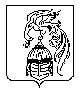 